INDICAÇÃO Nº 3001/2014Sugere ao Poder Executivo estudo para instalação de ar condicionado na Saúde da Mulher, localizada na rua XV de novembro 157, neste município.Excelentíssimo Senhor Prefeito Municipal,                                   Nos termos do Art. 108 do Regimento Interno desta Casa de Leis, dirijo - me a Vossa Excelência para sugerir que, por intermédio do Setor competente, que seja realizado estudo para instalação de ar condicionado na Saúde da Mulher, localizada na rua XV de novembro 157, neste município.Justificativa:                               O local está sempre lotado e o calor se torna insuportável, vários munícipes vieram até este vereador para relatar também sobre esta questão. Várias senhoras já tiveram mal súbito devido o calor, que segundo os especialistas,  deve aumentar nos próximos anos.Plenário “Dr. Tancredo Neves”, em 09 de setembro de 2.014.Celso Ávila-vereador-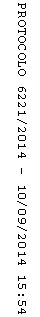 